Anexo FSOLICITUD DE ORIENTACIÓN GENERAL EN MATERIA DE LIBRE CONCURRENCIA Y COMPETENCIA ECONÓMICASOLICITUD DE ORIENTACIÓN GENERAL EN MATERIA DE LIBRE CONCURRENCIA Y COMPETENCIA ECONÓMICASOLICITUD DE ORIENTACIÓN GENERAL EN MATERIA DE LIBRE CONCURRENCIA Y COMPETENCIA ECONÓMICASOLICITUD DE ORIENTACIÓN GENERAL EN MATERIA DE LIBRE CONCURRENCIA Y COMPETENCIA ECONÓMICASOLICITUD DE ORIENTACIÓN GENERAL EN MATERIA DE LIBRE CONCURRENCIA Y COMPETENCIA ECONÓMICASOLICITUD DE ORIENTACIÓN GENERAL EN MATERIA DE LIBRE CONCURRENCIA Y COMPETENCIA ECONÓMICASOLICITUD DE ORIENTACIÓN GENERAL EN MATERIA DE LIBRE CONCURRENCIA Y COMPETENCIA ECONÓMICASOLICITUD DE ORIENTACIÓN GENERAL EN MATERIA DE LIBRE CONCURRENCIA Y COMPETENCIA ECONÓMICASOLICITUD DE ORIENTACIÓN GENERAL EN MATERIA DE LIBRE CONCURRENCIA Y COMPETENCIA ECONÓMICA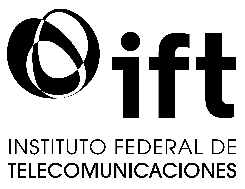 Consideraciones Generales para el llenado del presente formato.1.	Completar la información requerida en cada uno de los rubros, conforme al tipo de procedimiento que corresponda.2.	Los campos de información y documentos que contengan un asterisco (*) como identificador son de llenado obligatorio. No obstante lo anterior, se recomienda el llenado de todos los campos contenidos en este formato para una mejor evaluación de su solicitud.3.	Podrá llenar el presente con letra molde legible, preferentemente en tinta azul, máquina de escribir o a computadora. Una vez completado el formato, y de ser el caso, deberá imprimirlo para su suscripción y posterior presentación ante la Oficialía de Partes Común del Instituto Federal de Telecomunicaciones (OPC).4.	Se pueden presentar promociones o formatos el día de su vencimiento después de concluido el horario laboral, por transmisión electrónica, a la dirección de correo electrónico oficialiacompetencia@ift.org.mx o en el sitio http://www.ift.org.mx/industria/competencia-economica/unidad-de-competencia-economica/envio-electronico-documentos. El sistema generará el acuse de recibo que corresponda.5.	Las promociones y documentos presentados por esta vía sólo serán admisibles cuando la promoción original o formato, sus anexos y el acuse de recibo de la transmisión electrónica sean presentados en la OPC al día hábil siguiente de haberse efectuado la transmisión.6.	Bastará que la transmisión electrónica contenga la promoción o formato firmada y una lista detallada de los documentos que anexó, en la que explique el contenido de cada uno de ellos, incluyendo el apartado en el que se relacione cada uno de los anexos.7.	En el evento de que la promoción, formato o documentos presentados por transmisión electrónica difieran de los presentados en la OPC, se tendrán por no presentados.8.	Los Agentes Económicos deberán presentar la información y documentación en idioma español; y podrán presentarla en idioma distinto al español, sin perjuicio de que el Instituto Federal de Telecomunicaciones (IFT) pueda solicitar a los Agentes Económicos que se realice la traducción al idioma español, por un perito traductor, de los aspectos que considere relevantes.9.	Para el caso de que se presente información o documentos en idioma distinto al español, las traducciones realizadas por perito traductor serán a costa del Agente Económico correspondiente. En caso que el Agente Económico no realice la traducción que ordene el IFT, se tendrán por no presentados los documentos.10.	Para cualquier duda respecto a la información que habrá que proporcionar en cada uno de los rubros, consultar el instructivo del presente formato.11.	El formato no será válido si presenta tachaduras o enmendaduras en su información12.	Este formato es optativo al (los) escrito(s) libre(s).Consideraciones Generales para el llenado del presente formato.1.	Completar la información requerida en cada uno de los rubros, conforme al tipo de procedimiento que corresponda.2.	Los campos de información y documentos que contengan un asterisco (*) como identificador son de llenado obligatorio. No obstante lo anterior, se recomienda el llenado de todos los campos contenidos en este formato para una mejor evaluación de su solicitud.3.	Podrá llenar el presente con letra molde legible, preferentemente en tinta azul, máquina de escribir o a computadora. Una vez completado el formato, y de ser el caso, deberá imprimirlo para su suscripción y posterior presentación ante la Oficialía de Partes Común del Instituto Federal de Telecomunicaciones (OPC).4.	Se pueden presentar promociones o formatos el día de su vencimiento después de concluido el horario laboral, por transmisión electrónica, a la dirección de correo electrónico oficialiacompetencia@ift.org.mx o en el sitio http://www.ift.org.mx/industria/competencia-economica/unidad-de-competencia-economica/envio-electronico-documentos. El sistema generará el acuse de recibo que corresponda.5.	Las promociones y documentos presentados por esta vía sólo serán admisibles cuando la promoción original o formato, sus anexos y el acuse de recibo de la transmisión electrónica sean presentados en la OPC al día hábil siguiente de haberse efectuado la transmisión.6.	Bastará que la transmisión electrónica contenga la promoción o formato firmada y una lista detallada de los documentos que anexó, en la que explique el contenido de cada uno de ellos, incluyendo el apartado en el que se relacione cada uno de los anexos.7.	En el evento de que la promoción, formato o documentos presentados por transmisión electrónica difieran de los presentados en la OPC, se tendrán por no presentados.8.	Los Agentes Económicos deberán presentar la información y documentación en idioma español; y podrán presentarla en idioma distinto al español, sin perjuicio de que el Instituto Federal de Telecomunicaciones (IFT) pueda solicitar a los Agentes Económicos que se realice la traducción al idioma español, por un perito traductor, de los aspectos que considere relevantes.9.	Para el caso de que se presente información o documentos en idioma distinto al español, las traducciones realizadas por perito traductor serán a costa del Agente Económico correspondiente. En caso que el Agente Económico no realice la traducción que ordene el IFT, se tendrán por no presentados los documentos.10.	Para cualquier duda respecto a la información que habrá que proporcionar en cada uno de los rubros, consultar el instructivo del presente formato.11.	El formato no será válido si presenta tachaduras o enmendaduras en su información12.	Este formato es optativo al (los) escrito(s) libre(s).Consideraciones Generales para el llenado del presente formato.1.	Completar la información requerida en cada uno de los rubros, conforme al tipo de procedimiento que corresponda.2.	Los campos de información y documentos que contengan un asterisco (*) como identificador son de llenado obligatorio. No obstante lo anterior, se recomienda el llenado de todos los campos contenidos en este formato para una mejor evaluación de su solicitud.3.	Podrá llenar el presente con letra molde legible, preferentemente en tinta azul, máquina de escribir o a computadora. Una vez completado el formato, y de ser el caso, deberá imprimirlo para su suscripción y posterior presentación ante la Oficialía de Partes Común del Instituto Federal de Telecomunicaciones (OPC).4.	Se pueden presentar promociones o formatos el día de su vencimiento después de concluido el horario laboral, por transmisión electrónica, a la dirección de correo electrónico oficialiacompetencia@ift.org.mx o en el sitio http://www.ift.org.mx/industria/competencia-economica/unidad-de-competencia-economica/envio-electronico-documentos. El sistema generará el acuse de recibo que corresponda.5.	Las promociones y documentos presentados por esta vía sólo serán admisibles cuando la promoción original o formato, sus anexos y el acuse de recibo de la transmisión electrónica sean presentados en la OPC al día hábil siguiente de haberse efectuado la transmisión.6.	Bastará que la transmisión electrónica contenga la promoción o formato firmada y una lista detallada de los documentos que anexó, en la que explique el contenido de cada uno de ellos, incluyendo el apartado en el que se relacione cada uno de los anexos.7.	En el evento de que la promoción, formato o documentos presentados por transmisión electrónica difieran de los presentados en la OPC, se tendrán por no presentados.8.	Los Agentes Económicos deberán presentar la información y documentación en idioma español; y podrán presentarla en idioma distinto al español, sin perjuicio de que el Instituto Federal de Telecomunicaciones (IFT) pueda solicitar a los Agentes Económicos que se realice la traducción al idioma español, por un perito traductor, de los aspectos que considere relevantes.9.	Para el caso de que se presente información o documentos en idioma distinto al español, las traducciones realizadas por perito traductor serán a costa del Agente Económico correspondiente. En caso que el Agente Económico no realice la traducción que ordene el IFT, se tendrán por no presentados los documentos.10.	Para cualquier duda respecto a la información que habrá que proporcionar en cada uno de los rubros, consultar el instructivo del presente formato.11.	El formato no será válido si presenta tachaduras o enmendaduras en su información12.	Este formato es optativo al (los) escrito(s) libre(s).Consideraciones Generales para el llenado del presente formato.1.	Completar la información requerida en cada uno de los rubros, conforme al tipo de procedimiento que corresponda.2.	Los campos de información y documentos que contengan un asterisco (*) como identificador son de llenado obligatorio. No obstante lo anterior, se recomienda el llenado de todos los campos contenidos en este formato para una mejor evaluación de su solicitud.3.	Podrá llenar el presente con letra molde legible, preferentemente en tinta azul, máquina de escribir o a computadora. Una vez completado el formato, y de ser el caso, deberá imprimirlo para su suscripción y posterior presentación ante la Oficialía de Partes Común del Instituto Federal de Telecomunicaciones (OPC).4.	Se pueden presentar promociones o formatos el día de su vencimiento después de concluido el horario laboral, por transmisión electrónica, a la dirección de correo electrónico oficialiacompetencia@ift.org.mx o en el sitio http://www.ift.org.mx/industria/competencia-economica/unidad-de-competencia-economica/envio-electronico-documentos. El sistema generará el acuse de recibo que corresponda.5.	Las promociones y documentos presentados por esta vía sólo serán admisibles cuando la promoción original o formato, sus anexos y el acuse de recibo de la transmisión electrónica sean presentados en la OPC al día hábil siguiente de haberse efectuado la transmisión.6.	Bastará que la transmisión electrónica contenga la promoción o formato firmada y una lista detallada de los documentos que anexó, en la que explique el contenido de cada uno de ellos, incluyendo el apartado en el que se relacione cada uno de los anexos.7.	En el evento de que la promoción, formato o documentos presentados por transmisión electrónica difieran de los presentados en la OPC, se tendrán por no presentados.8.	Los Agentes Económicos deberán presentar la información y documentación en idioma español; y podrán presentarla en idioma distinto al español, sin perjuicio de que el Instituto Federal de Telecomunicaciones (IFT) pueda solicitar a los Agentes Económicos que se realice la traducción al idioma español, por un perito traductor, de los aspectos que considere relevantes.9.	Para el caso de que se presente información o documentos en idioma distinto al español, las traducciones realizadas por perito traductor serán a costa del Agente Económico correspondiente. En caso que el Agente Económico no realice la traducción que ordene el IFT, se tendrán por no presentados los documentos.10.	Para cualquier duda respecto a la información que habrá que proporcionar en cada uno de los rubros, consultar el instructivo del presente formato.11.	El formato no será válido si presenta tachaduras o enmendaduras en su información12.	Este formato es optativo al (los) escrito(s) libre(s).Consideraciones Generales para el llenado del presente formato.1.	Completar la información requerida en cada uno de los rubros, conforme al tipo de procedimiento que corresponda.2.	Los campos de información y documentos que contengan un asterisco (*) como identificador son de llenado obligatorio. No obstante lo anterior, se recomienda el llenado de todos los campos contenidos en este formato para una mejor evaluación de su solicitud.3.	Podrá llenar el presente con letra molde legible, preferentemente en tinta azul, máquina de escribir o a computadora. Una vez completado el formato, y de ser el caso, deberá imprimirlo para su suscripción y posterior presentación ante la Oficialía de Partes Común del Instituto Federal de Telecomunicaciones (OPC).4.	Se pueden presentar promociones o formatos el día de su vencimiento después de concluido el horario laboral, por transmisión electrónica, a la dirección de correo electrónico oficialiacompetencia@ift.org.mx o en el sitio http://www.ift.org.mx/industria/competencia-economica/unidad-de-competencia-economica/envio-electronico-documentos. El sistema generará el acuse de recibo que corresponda.5.	Las promociones y documentos presentados por esta vía sólo serán admisibles cuando la promoción original o formato, sus anexos y el acuse de recibo de la transmisión electrónica sean presentados en la OPC al día hábil siguiente de haberse efectuado la transmisión.6.	Bastará que la transmisión electrónica contenga la promoción o formato firmada y una lista detallada de los documentos que anexó, en la que explique el contenido de cada uno de ellos, incluyendo el apartado en el que se relacione cada uno de los anexos.7.	En el evento de que la promoción, formato o documentos presentados por transmisión electrónica difieran de los presentados en la OPC, se tendrán por no presentados.8.	Los Agentes Económicos deberán presentar la información y documentación en idioma español; y podrán presentarla en idioma distinto al español, sin perjuicio de que el Instituto Federal de Telecomunicaciones (IFT) pueda solicitar a los Agentes Económicos que se realice la traducción al idioma español, por un perito traductor, de los aspectos que considere relevantes.9.	Para el caso de que se presente información o documentos en idioma distinto al español, las traducciones realizadas por perito traductor serán a costa del Agente Económico correspondiente. En caso que el Agente Económico no realice la traducción que ordene el IFT, se tendrán por no presentados los documentos.10.	Para cualquier duda respecto a la información que habrá que proporcionar en cada uno de los rubros, consultar el instructivo del presente formato.11.	El formato no será válido si presenta tachaduras o enmendaduras en su información12.	Este formato es optativo al (los) escrito(s) libre(s).Consideraciones Generales para el llenado del presente formato.1.	Completar la información requerida en cada uno de los rubros, conforme al tipo de procedimiento que corresponda.2.	Los campos de información y documentos que contengan un asterisco (*) como identificador son de llenado obligatorio. No obstante lo anterior, se recomienda el llenado de todos los campos contenidos en este formato para una mejor evaluación de su solicitud.3.	Podrá llenar el presente con letra molde legible, preferentemente en tinta azul, máquina de escribir o a computadora. Una vez completado el formato, y de ser el caso, deberá imprimirlo para su suscripción y posterior presentación ante la Oficialía de Partes Común del Instituto Federal de Telecomunicaciones (OPC).4.	Se pueden presentar promociones o formatos el día de su vencimiento después de concluido el horario laboral, por transmisión electrónica, a la dirección de correo electrónico oficialiacompetencia@ift.org.mx o en el sitio http://www.ift.org.mx/industria/competencia-economica/unidad-de-competencia-economica/envio-electronico-documentos. El sistema generará el acuse de recibo que corresponda.5.	Las promociones y documentos presentados por esta vía sólo serán admisibles cuando la promoción original o formato, sus anexos y el acuse de recibo de la transmisión electrónica sean presentados en la OPC al día hábil siguiente de haberse efectuado la transmisión.6.	Bastará que la transmisión electrónica contenga la promoción o formato firmada y una lista detallada de los documentos que anexó, en la que explique el contenido de cada uno de ellos, incluyendo el apartado en el que se relacione cada uno de los anexos.7.	En el evento de que la promoción, formato o documentos presentados por transmisión electrónica difieran de los presentados en la OPC, se tendrán por no presentados.8.	Los Agentes Económicos deberán presentar la información y documentación en idioma español; y podrán presentarla en idioma distinto al español, sin perjuicio de que el Instituto Federal de Telecomunicaciones (IFT) pueda solicitar a los Agentes Económicos que se realice la traducción al idioma español, por un perito traductor, de los aspectos que considere relevantes.9.	Para el caso de que se presente información o documentos en idioma distinto al español, las traducciones realizadas por perito traductor serán a costa del Agente Económico correspondiente. En caso que el Agente Económico no realice la traducción que ordene el IFT, se tendrán por no presentados los documentos.10.	Para cualquier duda respecto a la información que habrá que proporcionar en cada uno de los rubros, consultar el instructivo del presente formato.11.	El formato no será válido si presenta tachaduras o enmendaduras en su información12.	Este formato es optativo al (los) escrito(s) libre(s).Consideraciones Generales para el llenado del presente formato.1.	Completar la información requerida en cada uno de los rubros, conforme al tipo de procedimiento que corresponda.2.	Los campos de información y documentos que contengan un asterisco (*) como identificador son de llenado obligatorio. No obstante lo anterior, se recomienda el llenado de todos los campos contenidos en este formato para una mejor evaluación de su solicitud.3.	Podrá llenar el presente con letra molde legible, preferentemente en tinta azul, máquina de escribir o a computadora. Una vez completado el formato, y de ser el caso, deberá imprimirlo para su suscripción y posterior presentación ante la Oficialía de Partes Común del Instituto Federal de Telecomunicaciones (OPC).4.	Se pueden presentar promociones o formatos el día de su vencimiento después de concluido el horario laboral, por transmisión electrónica, a la dirección de correo electrónico oficialiacompetencia@ift.org.mx o en el sitio http://www.ift.org.mx/industria/competencia-economica/unidad-de-competencia-economica/envio-electronico-documentos. El sistema generará el acuse de recibo que corresponda.5.	Las promociones y documentos presentados por esta vía sólo serán admisibles cuando la promoción original o formato, sus anexos y el acuse de recibo de la transmisión electrónica sean presentados en la OPC al día hábil siguiente de haberse efectuado la transmisión.6.	Bastará que la transmisión electrónica contenga la promoción o formato firmada y una lista detallada de los documentos que anexó, en la que explique el contenido de cada uno de ellos, incluyendo el apartado en el que se relacione cada uno de los anexos.7.	En el evento de que la promoción, formato o documentos presentados por transmisión electrónica difieran de los presentados en la OPC, se tendrán por no presentados.8.	Los Agentes Económicos deberán presentar la información y documentación en idioma español; y podrán presentarla en idioma distinto al español, sin perjuicio de que el Instituto Federal de Telecomunicaciones (IFT) pueda solicitar a los Agentes Económicos que se realice la traducción al idioma español, por un perito traductor, de los aspectos que considere relevantes.9.	Para el caso de que se presente información o documentos en idioma distinto al español, las traducciones realizadas por perito traductor serán a costa del Agente Económico correspondiente. En caso que el Agente Económico no realice la traducción que ordene el IFT, se tendrán por no presentados los documentos.10.	Para cualquier duda respecto a la información que habrá que proporcionar en cada uno de los rubros, consultar el instructivo del presente formato.11.	El formato no será válido si presenta tachaduras o enmendaduras en su información12.	Este formato es optativo al (los) escrito(s) libre(s).Consideraciones Generales para el llenado del presente formato.1.	Completar la información requerida en cada uno de los rubros, conforme al tipo de procedimiento que corresponda.2.	Los campos de información y documentos que contengan un asterisco (*) como identificador son de llenado obligatorio. No obstante lo anterior, se recomienda el llenado de todos los campos contenidos en este formato para una mejor evaluación de su solicitud.3.	Podrá llenar el presente con letra molde legible, preferentemente en tinta azul, máquina de escribir o a computadora. Una vez completado el formato, y de ser el caso, deberá imprimirlo para su suscripción y posterior presentación ante la Oficialía de Partes Común del Instituto Federal de Telecomunicaciones (OPC).4.	Se pueden presentar promociones o formatos el día de su vencimiento después de concluido el horario laboral, por transmisión electrónica, a la dirección de correo electrónico oficialiacompetencia@ift.org.mx o en el sitio http://www.ift.org.mx/industria/competencia-economica/unidad-de-competencia-economica/envio-electronico-documentos. El sistema generará el acuse de recibo que corresponda.5.	Las promociones y documentos presentados por esta vía sólo serán admisibles cuando la promoción original o formato, sus anexos y el acuse de recibo de la transmisión electrónica sean presentados en la OPC al día hábil siguiente de haberse efectuado la transmisión.6.	Bastará que la transmisión electrónica contenga la promoción o formato firmada y una lista detallada de los documentos que anexó, en la que explique el contenido de cada uno de ellos, incluyendo el apartado en el que se relacione cada uno de los anexos.7.	En el evento de que la promoción, formato o documentos presentados por transmisión electrónica difieran de los presentados en la OPC, se tendrán por no presentados.8.	Los Agentes Económicos deberán presentar la información y documentación en idioma español; y podrán presentarla en idioma distinto al español, sin perjuicio de que el Instituto Federal de Telecomunicaciones (IFT) pueda solicitar a los Agentes Económicos que se realice la traducción al idioma español, por un perito traductor, de los aspectos que considere relevantes.9.	Para el caso de que se presente información o documentos en idioma distinto al español, las traducciones realizadas por perito traductor serán a costa del Agente Económico correspondiente. En caso que el Agente Económico no realice la traducción que ordene el IFT, se tendrán por no presentados los documentos.10.	Para cualquier duda respecto a la información que habrá que proporcionar en cada uno de los rubros, consultar el instructivo del presente formato.11.	El formato no será válido si presenta tachaduras o enmendaduras en su información12.	Este formato es optativo al (los) escrito(s) libre(s).Consideraciones Generales para el llenado del presente formato.1.	Completar la información requerida en cada uno de los rubros, conforme al tipo de procedimiento que corresponda.2.	Los campos de información y documentos que contengan un asterisco (*) como identificador son de llenado obligatorio. No obstante lo anterior, se recomienda el llenado de todos los campos contenidos en este formato para una mejor evaluación de su solicitud.3.	Podrá llenar el presente con letra molde legible, preferentemente en tinta azul, máquina de escribir o a computadora. Una vez completado el formato, y de ser el caso, deberá imprimirlo para su suscripción y posterior presentación ante la Oficialía de Partes Común del Instituto Federal de Telecomunicaciones (OPC).4.	Se pueden presentar promociones o formatos el día de su vencimiento después de concluido el horario laboral, por transmisión electrónica, a la dirección de correo electrónico oficialiacompetencia@ift.org.mx o en el sitio http://www.ift.org.mx/industria/competencia-economica/unidad-de-competencia-economica/envio-electronico-documentos. El sistema generará el acuse de recibo que corresponda.5.	Las promociones y documentos presentados por esta vía sólo serán admisibles cuando la promoción original o formato, sus anexos y el acuse de recibo de la transmisión electrónica sean presentados en la OPC al día hábil siguiente de haberse efectuado la transmisión.6.	Bastará que la transmisión electrónica contenga la promoción o formato firmada y una lista detallada de los documentos que anexó, en la que explique el contenido de cada uno de ellos, incluyendo el apartado en el que se relacione cada uno de los anexos.7.	En el evento de que la promoción, formato o documentos presentados por transmisión electrónica difieran de los presentados en la OPC, se tendrán por no presentados.8.	Los Agentes Económicos deberán presentar la información y documentación en idioma español; y podrán presentarla en idioma distinto al español, sin perjuicio de que el Instituto Federal de Telecomunicaciones (IFT) pueda solicitar a los Agentes Económicos que se realice la traducción al idioma español, por un perito traductor, de los aspectos que considere relevantes.9.	Para el caso de que se presente información o documentos en idioma distinto al español, las traducciones realizadas por perito traductor serán a costa del Agente Económico correspondiente. En caso que el Agente Económico no realice la traducción que ordene el IFT, se tendrán por no presentados los documentos.10.	Para cualquier duda respecto a la información que habrá que proporcionar en cada uno de los rubros, consultar el instructivo del presente formato.11.	El formato no será válido si presenta tachaduras o enmendaduras en su información12.	Este formato es optativo al (los) escrito(s) libre(s).Consideraciones Generales para el llenado del presente formato.1.	Completar la información requerida en cada uno de los rubros, conforme al tipo de procedimiento que corresponda.2.	Los campos de información y documentos que contengan un asterisco (*) como identificador son de llenado obligatorio. No obstante lo anterior, se recomienda el llenado de todos los campos contenidos en este formato para una mejor evaluación de su solicitud.3.	Podrá llenar el presente con letra molde legible, preferentemente en tinta azul, máquina de escribir o a computadora. Una vez completado el formato, y de ser el caso, deberá imprimirlo para su suscripción y posterior presentación ante la Oficialía de Partes Común del Instituto Federal de Telecomunicaciones (OPC).4.	Se pueden presentar promociones o formatos el día de su vencimiento después de concluido el horario laboral, por transmisión electrónica, a la dirección de correo electrónico oficialiacompetencia@ift.org.mx o en el sitio http://www.ift.org.mx/industria/competencia-economica/unidad-de-competencia-economica/envio-electronico-documentos. El sistema generará el acuse de recibo que corresponda.5.	Las promociones y documentos presentados por esta vía sólo serán admisibles cuando la promoción original o formato, sus anexos y el acuse de recibo de la transmisión electrónica sean presentados en la OPC al día hábil siguiente de haberse efectuado la transmisión.6.	Bastará que la transmisión electrónica contenga la promoción o formato firmada y una lista detallada de los documentos que anexó, en la que explique el contenido de cada uno de ellos, incluyendo el apartado en el que se relacione cada uno de los anexos.7.	En el evento de que la promoción, formato o documentos presentados por transmisión electrónica difieran de los presentados en la OPC, se tendrán por no presentados.8.	Los Agentes Económicos deberán presentar la información y documentación en idioma español; y podrán presentarla en idioma distinto al español, sin perjuicio de que el Instituto Federal de Telecomunicaciones (IFT) pueda solicitar a los Agentes Económicos que se realice la traducción al idioma español, por un perito traductor, de los aspectos que considere relevantes.9.	Para el caso de que se presente información o documentos en idioma distinto al español, las traducciones realizadas por perito traductor serán a costa del Agente Económico correspondiente. En caso que el Agente Económico no realice la traducción que ordene el IFT, se tendrán por no presentados los documentos.10.	Para cualquier duda respecto a la información que habrá que proporcionar en cada uno de los rubros, consultar el instructivo del presente formato.11.	El formato no será válido si presenta tachaduras o enmendaduras en su información12.	Este formato es optativo al (los) escrito(s) libre(s).INSTITUTO FEDERAL DE TELECOMUNICACIONES (IFT)Unidad de Competencia Económica (UCE)	Av. Insurgentes Sur No. 1143, Col. Nochebuena,Demarcación Territorial Benito Juárez,C.P. 03720, Ciudad de México, México.Tel. 55-5015-4000www.ift.org.mxINSTITUTO FEDERAL DE TELECOMUNICACIONES (IFT)Unidad de Competencia Económica (UCE)	Av. Insurgentes Sur No. 1143, Col. Nochebuena,Demarcación Territorial Benito Juárez,C.P. 03720, Ciudad de México, México.Tel. 55-5015-4000www.ift.org.mxINSTITUTO FEDERAL DE TELECOMUNICACIONES (IFT)Unidad de Competencia Económica (UCE)	Av. Insurgentes Sur No. 1143, Col. Nochebuena,Demarcación Territorial Benito Juárez,C.P. 03720, Ciudad de México, México.Tel. 55-5015-4000www.ift.org.mxINSTITUTO FEDERAL DE TELECOMUNICACIONES (IFT)Unidad de Competencia Económica (UCE)	Av. Insurgentes Sur No. 1143, Col. Nochebuena,Demarcación Territorial Benito Juárez,C.P. 03720, Ciudad de México, México.Tel. 55-5015-4000www.ift.org.mxINSTITUTO FEDERAL DE TELECOMUNICACIONES (IFT)Unidad de Competencia Económica (UCE)	Av. Insurgentes Sur No. 1143, Col. Nochebuena,Demarcación Territorial Benito Juárez,C.P. 03720, Ciudad de México, México.Tel. 55-5015-4000www.ift.org.mxINSTITUTO FEDERAL DE TELECOMUNICACIONES (IFT)Unidad de Competencia Económica (UCE)	Av. Insurgentes Sur No. 1143, Col. Nochebuena,Demarcación Territorial Benito Juárez,C.P. 03720, Ciudad de México, México.Tel. 55-5015-4000www.ift.org.mxINSTITUTO FEDERAL DE TELECOMUNICACIONES (IFT)Unidad de Competencia Económica (UCE)	Av. Insurgentes Sur No. 1143, Col. Nochebuena,Demarcación Territorial Benito Juárez,C.P. 03720, Ciudad de México, México.Tel. 55-5015-4000www.ift.org.mxINSTITUTO FEDERAL DE TELECOMUNICACIONES (IFT)Unidad de Competencia Económica (UCE)	Av. Insurgentes Sur No. 1143, Col. Nochebuena,Demarcación Territorial Benito Juárez,C.P. 03720, Ciudad de México, México.Tel. 55-5015-4000www.ift.org.mxINSTITUTO FEDERAL DE TELECOMUNICACIONES (IFT)Unidad de Competencia Económica (UCE)	Av. Insurgentes Sur No. 1143, Col. Nochebuena,Demarcación Territorial Benito Juárez,C.P. 03720, Ciudad de México, México.Tel. 55-5015-4000www.ift.org.mxINSTITUTO FEDERAL DE TELECOMUNICACIONES (IFT)Unidad de Competencia Económica (UCE)	Av. Insurgentes Sur No. 1143, Col. Nochebuena,Demarcación Territorial Benito Juárez,C.P. 03720, Ciudad de México, México.Tel. 55-5015-4000www.ift.org.mxLugar y Fecha:Lugar y Fecha:SECCIÓN 1. 	TIPO DE PROCEDIMIENTOSECCIÓN 1. 	TIPO DE PROCEDIMIENTOSECCIÓN 1. 	TIPO DE PROCEDIMIENTOSECCIÓN 1. 	TIPO DE PROCEDIMIENTOSECCIÓN 1. 	TIPO DE PROCEDIMIENTOSECCIÓN 1. 	TIPO DE PROCEDIMIENTOSECCIÓN 1. 	TIPO DE PROCEDIMIENTOSECCIÓN 1. 	TIPO DE PROCEDIMIENTOSECCIÓN 1. 	TIPO DE PROCEDIMIENTOSECCIÓN 1. 	TIPO DE PROCEDIMIENTOProcedimiento* (Seleccione la etapa del procedimiento y proporcione la información correspondiente)Procedimiento* (Seleccione la etapa del procedimiento y proporcione la información correspondiente)Procedimiento* (Seleccione la etapa del procedimiento y proporcione la información correspondiente)Procedimiento* (Seleccione la etapa del procedimiento y proporcione la información correspondiente)Procedimiento* (Seleccione la etapa del procedimiento y proporcione la información correspondiente)Procedimiento* (Seleccione la etapa del procedimiento y proporcione la información correspondiente)Procedimiento* (Seleccione la etapa del procedimiento y proporcione la información correspondiente)Procedimiento* (Seleccione la etapa del procedimiento y proporcione la información correspondiente)Procedimiento* (Seleccione la etapa del procedimiento y proporcione la información correspondiente)Procedimiento* (Seleccione la etapa del procedimiento y proporcione la información correspondiente) Inicio de trámite o servicio Inicio de trámite o servicio Desahogo de requerimiento de InformaciónOficio IFT: ____________________Fecha oficio IFT: ______________	DD/MM/AAAA Desahogo de requerimiento de InformaciónOficio IFT: ____________________Fecha oficio IFT: ______________	DD/MM/AAAA Desahogo de requerimiento de InformaciónOficio IFT: ____________________Fecha oficio IFT: ______________	DD/MM/AAAA Desahogo de requerimiento de InformaciónOficio IFT: ____________________Fecha oficio IFT: ______________	DD/MM/AAAA Desahogo de requerimiento de InformaciónOficio IFT: ____________________Fecha oficio IFT: ______________	DD/MM/AAAA AlcanceFolio de Acuse: ________________Fecha de Acuse: ______________	DD/MM/AAAA AlcanceFolio de Acuse: ________________Fecha de Acuse: ______________	DD/MM/AAAA AlcanceFolio de Acuse: ________________Fecha de Acuse: ______________	DD/MM/AAAASECCIÓN 2. 	DATOS GENERALES DEL SOLICITANTE	(Llenar sólo al presentar la Solicitud de Orientación General)SECCIÓN 2. 	DATOS GENERALES DEL SOLICITANTE	(Llenar sólo al presentar la Solicitud de Orientación General)SECCIÓN 2. 	DATOS GENERALES DEL SOLICITANTE	(Llenar sólo al presentar la Solicitud de Orientación General)SECCIÓN 2. 	DATOS GENERALES DEL SOLICITANTE	(Llenar sólo al presentar la Solicitud de Orientación General)SECCIÓN 2. 	DATOS GENERALES DEL SOLICITANTE	(Llenar sólo al presentar la Solicitud de Orientación General)SECCIÓN 2. 	DATOS GENERALES DEL SOLICITANTE	(Llenar sólo al presentar la Solicitud de Orientación General)SECCIÓN 2. 	DATOS GENERALES DEL SOLICITANTE	(Llenar sólo al presentar la Solicitud de Orientación General)SECCIÓN 2. 	DATOS GENERALES DEL SOLICITANTE	(Llenar sólo al presentar la Solicitud de Orientación General)SECCIÓN 2. 	DATOS GENERALES DEL SOLICITANTE	(Llenar sólo al presentar la Solicitud de Orientación General)SECCIÓN 2. 	DATOS GENERALES DEL SOLICITANTE	(Llenar sólo al presentar la Solicitud de Orientación General)Datos generales del SolicitanteDatos generales del SolicitanteDatos generales del SolicitanteDatos generales del SolicitanteDatos generales del SolicitanteDatos generales del SolicitanteDatos generales del SolicitanteDatos generales del SolicitanteDatos generales del SolicitanteDatos generales del SolicitanteNombre, denominación o razón social*:Nombre, denominación o razón social*:Nombre, denominación o razón social*:Representante legalRepresentante legalRepresentante legalRepresentante legalRepresentante legalRepresentante legalRepresentante legalRepresentante legalRepresentante legalRepresentante legalNombre delRepresentante Legal:__________________________Nombre (s)__________________________Nombre (s)__________________________Nombre (s)__________________________Nombre (s)__________________Primer apellido__________________Primer apellido__________________Primer apellido__________________________Segundo apellido__________________________Segundo apellidoDomicilio para oír y recibir notificaciones*Domicilio para oír y recibir notificaciones*Domicilio para oír y recibir notificaciones*Domicilio para oír y recibir notificaciones*Domicilio para oír y recibir notificaciones*Domicilio para oír y recibir notificaciones*Domicilio para oír y recibir notificaciones*Domicilio para oír y recibir notificaciones*Domicilio para oír y recibir notificaciones*Domicilio para oír y recibir notificaciones*Domicilio para oír y recibir notificaciones*Domicilio para oír y recibir notificaciones*Domicilio para oír y recibir notificaciones*Domicilio para oír y recibir notificaciones*Calle y No. exterior e interior*:Calle y No. exterior e interior*:Calle y No. exterior e interior*:Calle y No. exterior e interior*:Colonia o asentamiento humano*:Colonia o asentamiento humano*:Municipio o Demarcación Territorial *:Municipio o Demarcación Territorial *:Municipio o Demarcación Territorial *:Entidad Federativa*:Entidad Federativa*:Entidad Federativa*:Entidad Federativa*:Código Postal*:Código Postal*:Código Postal*:Correo electrónico*:Correo electrónico*:Correo electrónico*:Correo electrónico*:Teléfono fijo:Teléfono fijo:Teléfono fijo:Teléfono móvil:Teléfono móvil:Teléfono móvil:Teléfono móvil:Autorizados* (Agregar tantos autorizados sean necesarios)Autorizados* (Agregar tantos autorizados sean necesarios)Autorizados* (Agregar tantos autorizados sean necesarios)Autorizados* (Agregar tantos autorizados sean necesarios)Autorizados* (Agregar tantos autorizados sean necesarios)Autorizados* (Agregar tantos autorizados sean necesarios)Autorizados* (Agregar tantos autorizados sean necesarios)Autorizados* (Agregar tantos autorizados sean necesarios)Autorizados* (Agregar tantos autorizados sean necesarios)Autorizados* (Agregar tantos autorizados sean necesarios)Autorizados* (Agregar tantos autorizados sean necesarios)Autorizados* (Agregar tantos autorizados sean necesarios)Autorizados* (Agregar tantos autorizados sean necesarios)Autorizados* (Agregar tantos autorizados sean necesarios)Nombre(s) completo(s) de la(s) persona(s) autorizada(s) para oír y recibir notificaciones*:Nombre(s) completo(s) de la(s) persona(s) autorizada(s) para oír y recibir notificaciones*:Nombre(s) completo(s) de la(s) persona(s) autorizada(s) para oír y recibir notificaciones*:Nombre(s) completo(s) de la(s) persona(s) autorizada(s) para oír y recibir notificaciones*:Nombre(s) completo(s) de la(s) persona(s) autorizada(s) para oír y recibir notificaciones*:____________________Nombre (s)____________________Nombre (s)____________________Nombre (s)_________________Primer apellido_________________Primer apellido_________________Primer apellido_________________Primer apellido_________________________Segundo apellido_________________________Segundo apellidoNombre(s) completo(s) de la(s) persona(s) autorizada(s) para oír y recibir notificaciones*:Nombre(s) completo(s) de la(s) persona(s) autorizada(s) para oír y recibir notificaciones*:Nombre(s) completo(s) de la(s) persona(s) autorizada(s) para oír y recibir notificaciones*:Nombre(s) completo(s) de la(s) persona(s) autorizada(s) para oír y recibir notificaciones*:Nombre(s) completo(s) de la(s) persona(s) autorizada(s) para oír y recibir notificaciones*:____________________Nombre (s)____________________Nombre (s)____________________Nombre (s)_________________Primer apellido_________________Primer apellido_________________Primer apellido_________________Primer apellido_________________________Segundo apellido_________________________Segundo apellidoSECCIÓN 3. 	DATOS DEL TRÁMITE	(Llenar sólo al presentar la Solicitud de Orientación General)SECCIÓN 3. 	DATOS DEL TRÁMITE	(Llenar sólo al presentar la Solicitud de Orientación General)SECCIÓN 3. 	DATOS DEL TRÁMITE	(Llenar sólo al presentar la Solicitud de Orientación General)SECCIÓN 3. 	DATOS DEL TRÁMITE	(Llenar sólo al presentar la Solicitud de Orientación General)SECCIÓN 3. 	DATOS DEL TRÁMITE	(Llenar sólo al presentar la Solicitud de Orientación General)SECCIÓN 3. 	DATOS DEL TRÁMITE	(Llenar sólo al presentar la Solicitud de Orientación General)SECCIÓN 3. 	DATOS DEL TRÁMITE	(Llenar sólo al presentar la Solicitud de Orientación General)SECCIÓN 3. 	DATOS DEL TRÁMITE	(Llenar sólo al presentar la Solicitud de Orientación General)SECCIÓN 3. 	DATOS DEL TRÁMITE	(Llenar sólo al presentar la Solicitud de Orientación General)SECCIÓN 3. 	DATOS DEL TRÁMITE	(Llenar sólo al presentar la Solicitud de Orientación General)SECCIÓN 3. 	DATOS DEL TRÁMITE	(Llenar sólo al presentar la Solicitud de Orientación General)SECCIÓN 3. 	DATOS DEL TRÁMITE	(Llenar sólo al presentar la Solicitud de Orientación General)SECCIÓN 3. 	DATOS DEL TRÁMITE	(Llenar sólo al presentar la Solicitud de Orientación General)SECCIÓN 3. 	DATOS DEL TRÁMITE	(Llenar sólo al presentar la Solicitud de Orientación General)Cuestiones específicas sobre las cuales se solicita Orientación General*Cuestiones específicas sobre las cuales se solicita Orientación General*Cuestiones específicas sobre las cuales se solicita Orientación General*Cuestiones específicas sobre las cuales se solicita Orientación General*Cuestiones específicas sobre las cuales se solicita Orientación General*Cuestiones específicas sobre las cuales se solicita Orientación General*Información que permita al IFT la comprensión completa de la cuestión sobre la que se solicita Orientación General*Información que permita al IFT la comprensión completa de la cuestión sobre la que se solicita Orientación General*Información que permita al IFT la comprensión completa de la cuestión sobre la que se solicita Orientación General*Información que permita al IFT la comprensión completa de la cuestión sobre la que se solicita Orientación General*Información que permita al IFT la comprensión completa de la cuestión sobre la que se solicita Orientación General*Información que permita al IFT la comprensión completa de la cuestión sobre la que se solicita Orientación General*SECCIÓN 4. 	DESAHOGO DE REQUERIMIENTO DE INFORMACIÓN	(Llenar sólo en los casos de Desahogo de requerimiento de Información)SECCIÓN 4. 	DESAHOGO DE REQUERIMIENTO DE INFORMACIÓN	(Llenar sólo en los casos de Desahogo de requerimiento de Información)SECCIÓN 4. 	DESAHOGO DE REQUERIMIENTO DE INFORMACIÓN	(Llenar sólo en los casos de Desahogo de requerimiento de Información)SECCIÓN 4. 	DESAHOGO DE REQUERIMIENTO DE INFORMACIÓN	(Llenar sólo en los casos de Desahogo de requerimiento de Información)SECCIÓN 4. 	DESAHOGO DE REQUERIMIENTO DE INFORMACIÓN	(Llenar sólo en los casos de Desahogo de requerimiento de Información)SECCIÓN 4. 	DESAHOGO DE REQUERIMIENTO DE INFORMACIÓN	(Llenar sólo en los casos de Desahogo de requerimiento de Información)SECCIÓN 4. 	DESAHOGO DE REQUERIMIENTO DE INFORMACIÓN	(Llenar sólo en los casos de Desahogo de requerimiento de Información)SECCIÓN 4. 	DESAHOGO DE REQUERIMIENTO DE INFORMACIÓN	(Llenar sólo en los casos de Desahogo de requerimiento de Información)SECCIÓN 4. 	DESAHOGO DE REQUERIMIENTO DE INFORMACIÓN	(Llenar sólo en los casos de Desahogo de requerimiento de Información)SECCIÓN 4. 	DESAHOGO DE REQUERIMIENTO DE INFORMACIÓN	(Llenar sólo en los casos de Desahogo de requerimiento de Información)SECCIÓN 4. 	DESAHOGO DE REQUERIMIENTO DE INFORMACIÓN	(Llenar sólo en los casos de Desahogo de requerimiento de Información)SECCIÓN 4. 	DESAHOGO DE REQUERIMIENTO DE INFORMACIÓN	(Llenar sólo en los casos de Desahogo de requerimiento de Información)SECCIÓN 4. 	DESAHOGO DE REQUERIMIENTO DE INFORMACIÓN	(Llenar sólo en los casos de Desahogo de requerimiento de Información)SECCIÓN 4. 	DESAHOGO DE REQUERIMIENTO DE INFORMACIÓN	(Llenar sólo en los casos de Desahogo de requerimiento de Información)Respuesta al requerimiento de Información*Respuesta al requerimiento de Información*Respuesta al requerimiento de Información*Respuesta al requerimiento de Información*Respuesta al requerimiento de Información*Respuesta al requerimiento de Información*SECCIÓN 5. 	ALCANCE	(Llenar sólo en el caso de entregar información en Alcance a un documento previo)SECCIÓN 5. 	ALCANCE	(Llenar sólo en el caso de entregar información en Alcance a un documento previo)SECCIÓN 5. 	ALCANCE	(Llenar sólo en el caso de entregar información en Alcance a un documento previo)SECCIÓN 5. 	ALCANCE	(Llenar sólo en el caso de entregar información en Alcance a un documento previo)SECCIÓN 5. 	ALCANCE	(Llenar sólo en el caso de entregar información en Alcance a un documento previo)SECCIÓN 5. 	ALCANCE	(Llenar sólo en el caso de entregar información en Alcance a un documento previo)SECCIÓN 5. 	ALCANCE	(Llenar sólo en el caso de entregar información en Alcance a un documento previo)SECCIÓN 5. 	ALCANCE	(Llenar sólo en el caso de entregar información en Alcance a un documento previo)SECCIÓN 5. 	ALCANCE	(Llenar sólo en el caso de entregar información en Alcance a un documento previo)SECCIÓN 5. 	ALCANCE	(Llenar sólo en el caso de entregar información en Alcance a un documento previo)SECCIÓN 5. 	ALCANCE	(Llenar sólo en el caso de entregar información en Alcance a un documento previo)SECCIÓN 5. 	ALCANCE	(Llenar sólo en el caso de entregar información en Alcance a un documento previo)SECCIÓN 5. 	ALCANCE	(Llenar sólo en el caso de entregar información en Alcance a un documento previo)SECCIÓN 5. 	ALCANCE	(Llenar sólo en el caso de entregar información en Alcance a un documento previo)Información adicional o aclaraciones sobre la información que ha presentado para atender la Solicitud*Información adicional o aclaraciones sobre la información que ha presentado para atender la Solicitud*Información adicional o aclaraciones sobre la información que ha presentado para atender la Solicitud*Información adicional o aclaraciones sobre la información que ha presentado para atender la Solicitud*Información adicional o aclaraciones sobre la información que ha presentado para atender la Solicitud*Información adicional o aclaraciones sobre la información que ha presentado para atender la Solicitud*SECCIÓN 6. 	DOCUMENTACIÓN QUE DEBERÁ ADJUNTARSE AL PRESENTE FORMATO	Seleccione con una “X” e indique la referencia de los documentos que se adjuntan a la SolicitudSECCIÓN 6. 	DOCUMENTACIÓN QUE DEBERÁ ADJUNTARSE AL PRESENTE FORMATO	Seleccione con una “X” e indique la referencia de los documentos que se adjuntan a la SolicitudSECCIÓN 6. 	DOCUMENTACIÓN QUE DEBERÁ ADJUNTARSE AL PRESENTE FORMATO	Seleccione con una “X” e indique la referencia de los documentos que se adjuntan a la SolicitudSECCIÓN 6. 	DOCUMENTACIÓN QUE DEBERÁ ADJUNTARSE AL PRESENTE FORMATO	Seleccione con una “X” e indique la referencia de los documentos que se adjuntan a la SolicitudSECCIÓN 6. 	DOCUMENTACIÓN QUE DEBERÁ ADJUNTARSE AL PRESENTE FORMATO	Seleccione con una “X” e indique la referencia de los documentos que se adjuntan a la SolicitudSECCIÓN 6. 	DOCUMENTACIÓN QUE DEBERÁ ADJUNTARSE AL PRESENTE FORMATO	Seleccione con una “X” e indique la referencia de los documentos que se adjuntan a la SolicitudSECCIÓN 6. 	DOCUMENTACIÓN QUE DEBERÁ ADJUNTARSE AL PRESENTE FORMATO	Seleccione con una “X” e indique la referencia de los documentos que se adjuntan a la SolicitudSECCIÓN 6. 	DOCUMENTACIÓN QUE DEBERÁ ADJUNTARSE AL PRESENTE FORMATO	Seleccione con una “X” e indique la referencia de los documentos que se adjuntan a la SolicitudSECCIÓN 6. 	DOCUMENTACIÓN QUE DEBERÁ ADJUNTARSE AL PRESENTE FORMATO	Seleccione con una “X” e indique la referencia de los documentos que se adjuntan a la SolicitudSECCIÓN 6. 	DOCUMENTACIÓN QUE DEBERÁ ADJUNTARSE AL PRESENTE FORMATO	Seleccione con una “X” e indique la referencia de los documentos que se adjuntan a la SolicitudSECCIÓN 6. 	DOCUMENTACIÓN QUE DEBERÁ ADJUNTARSE AL PRESENTE FORMATO	Seleccione con una “X” e indique la referencia de los documentos que se adjuntan a la SolicitudSECCIÓN 6. 	DOCUMENTACIÓN QUE DEBERÁ ADJUNTARSE AL PRESENTE FORMATO	Seleccione con una “X” e indique la referencia de los documentos que se adjuntan a la SolicitudSECCIÓN 6. 	DOCUMENTACIÓN QUE DEBERÁ ADJUNTARSE AL PRESENTE FORMATO	Seleccione con una “X” e indique la referencia de los documentos que se adjuntan a la SolicitudSECCIÓN 6. 	DOCUMENTACIÓN QUE DEBERÁ ADJUNTARSE AL PRESENTE FORMATO	Seleccione con una “X” e indique la referencia de los documentos que se adjuntan a la SolicitudTipo de DocumentoTipo de DocumentoTipo de DocumentoTipo de DocumentoTipo de DocumentoTipo de DocumentoTipo de DocumentoReferenciaReferenciaReferenciaReferenciaEn su caso, copia certificada del instrumento público o documento con el que se acredite la identidad y alcances del representante legal del Solicitante, para aquellos casos en los que no se haya entregado la documentación correspondiente previamente ante el Instituto*.En su caso, copia certificada del instrumento público o documento con el que se acredite la identidad y alcances del representante legal del Solicitante, para aquellos casos en los que no se haya entregado la documentación correspondiente previamente ante el Instituto*.En su caso, copia certificada del instrumento público o documento con el que se acredite la identidad y alcances del representante legal del Solicitante, para aquellos casos en los que no se haya entregado la documentación correspondiente previamente ante el Instituto*.En su caso, copia certificada del instrumento público o documento con el que se acredite la identidad y alcances del representante legal del Solicitante, para aquellos casos en los que no se haya entregado la documentación correspondiente previamente ante el Instituto*.En su caso, copia certificada del instrumento público o documento con el que se acredite la identidad y alcances del representante legal del Solicitante, para aquellos casos en los que no se haya entregado la documentación correspondiente previamente ante el Instituto*.En su caso, copia certificada del instrumento público o documento con el que se acredite la identidad y alcances del representante legal del Solicitante, para aquellos casos en los que no se haya entregado la documentación correspondiente previamente ante el Instituto*.En su caso, copia certificada del instrumento público o documento con el que se acredite la identidad y alcances del representante legal del Solicitante, para aquellos casos en los que no se haya entregado la documentación correspondiente previamente ante el Instituto*.________________________________Número del instrumento público y número de fojas del mismo________________________________Número del instrumento público y número de fojas del mismo________________________________Número del instrumento público y número de fojas del mismo________________________________Número del instrumento público y número de fojas del mismoSi este Instituto ya cuenta con el instrumento público o documento con el que se acredite la identidad y alcances del representante legal, indique lo siguiente*.Si este Instituto ya cuenta con el instrumento público o documento con el que se acredite la identidad y alcances del representante legal, indique lo siguiente*.Si este Instituto ya cuenta con el instrumento público o documento con el que se acredite la identidad y alcances del representante legal, indique lo siguiente*.Si este Instituto ya cuenta con el instrumento público o documento con el que se acredite la identidad y alcances del representante legal, indique lo siguiente*.Si este Instituto ya cuenta con el instrumento público o documento con el que se acredite la identidad y alcances del representante legal, indique lo siguiente*.Si este Instituto ya cuenta con el instrumento público o documento con el que se acredite la identidad y alcances del representante legal, indique lo siguiente*.Si este Instituto ya cuenta con el instrumento público o documento con el que se acredite la identidad y alcances del representante legal, indique lo siguiente*.Número del instrumento público: ________________________________Fecha: __________________________Notario Público: _________________Núm. Expediente o Folio: ____________Fecha de presentación: ____________Número del instrumento público: ________________________________Fecha: __________________________Notario Público: _________________Núm. Expediente o Folio: ____________Fecha de presentación: ____________Número del instrumento público: ________________________________Fecha: __________________________Notario Público: _________________Núm. Expediente o Folio: ____________Fecha de presentación: ____________Número del instrumento público: ________________________________Fecha: __________________________Notario Público: _________________Núm. Expediente o Folio: ____________Fecha de presentación: ____________Otro(s)Otro(s)Otro(s)Otro(s)Otro(s)Otro(s)Otro(s)____________________________________________________________________________________________________________SECCIÓN 7. CLASIFICACIÓN DE LA INFORMACIÓNEn caso de que se presente información confidencial, explicación razonada de los elementos que se consideren información confidencial, acreditación de que tiene tal carácter y presentar un resumen de la información para que sea glosado al expediente o bien, las razones por las que no puede realizar dicho resumen.Declaro, bajo protesta de decir verdad, y apercibido de las penas en que incurren las personas que declaran con falsedad ante una autoridad distinta de la judicial, en los términos de lo dispuesto por el artículo 247, fracción I, del Código Penal Federal, así como del artículo 127, fracción III, de la Ley Federal de Competencia Económica, que no tengo conocimiento de que:a)	Las cuestiones referidas en esta Solicitud de Orientación General sean idénticas o similares a cuestiones planteadas en un asunto pendiente ante el IFT o ante algún órgano jurisdiccional.b)	Las cuestiones referidas en esta Solicitud de Orientación General estén siendo investigadas por la Autoridad Investigadora del IFT o estén pendientes de un procedimiento ante el IFT o ante algún órgano jurisdiccional.Declaro, bajo protesta de decir verdad, y apercibido de las penas en que incurren las personas que declaran con falsedad ante una autoridad distinta de la judicial, en los términos de lo dispuesto por el artículo 247, fracción I, del Código Penal Federal, así como del artículo 127, fracción III, de la Ley Federal de Competencia Económica, que no tengo conocimiento de que:a)	Las cuestiones referidas en esta Solicitud de Orientación General sean idénticas o similares a cuestiones planteadas en un asunto pendiente ante el IFT o ante algún órgano jurisdiccional.b)	Las cuestiones referidas en esta Solicitud de Orientación General estén siendo investigadas por la Autoridad Investigadora del IFT o estén pendientes de un procedimiento ante el IFT o ante algún órgano jurisdiccional.AVISO DE PRIVACIDAD SIMPLIFICADOAVISO DE PRIVACIDAD SIMPLIFICADO(i)	Denominación del responsableInstituto Federal de Telecomunicaciones (en lo sucesivo, el “IFT”), con domicilio en Insurgentes Sur #1143, Col. Nochebuena, Demarcación Territorial Benito Juárez, Código Postal 03720, Ciudad de México.(ii)	Finalidades del tratamientoLos datos personales recabados por el IFT serán protegidos, incorporados y resguardados específicamente en los archivos de la UCE, y serán tratados conforme a las finalidades concretas, lícitas, explícitas y legítimas previstas en las disposiciones legales establecidas para el ejercicio de sus atribuciones.A continuación, se enuncian más no se limitan las siguientes finalidades de tratamiento:A.	Llevar a cabo todos los actos tendientes a la tramitación de los procedimientos seguidos en forma de juicio hasta su conclusión.B.	Llevar a cabo todos los actos tendientes a la tramitación de los procedimientos especiales previstos en la Ley Federal de Competencia hasta su conclusión.C.	Llevar a cabo todos los actos tendientes a la tramitación hasta su conclusión del procedimiento en materia de notificación de concentraciones que se presenten ante el Instituto.D.	Llevar a cabo todos los actos tendientes a la tramitación hasta su conclusión del procedimiento para la emisión de opiniones que soliciten al IFT.E.	Llevar a cabo todos los actos tendientes a la tramitación hasta su conclusión del procedimiento de autorización al agente económico preponderante en el sector de radiodifusión para la adquisición del control, administración, establecimiento de alianzas comerciales o tener participación accionaria directa o indirecta en otras empresas concesionarias de radiodifusión.F.	Llevar a cabo todos los actos tendientes a la tramitación hasta su conclusión del procedimiento de avisos de concentración.G.	Llevar a cabo todos los actos tendientes a la tramitación hasta su conclusión del procedimiento para imponer límites a la concentración nacional o regional de bandas de frecuencias, al otorgamiento de nuevas concesiones de bandas de frecuencias y a la propiedad cruzada.H.	Llevar a cabo todos los actos tendientes a la tramitación hasta su conclusión del procedimiento de desincorporación de activos, derechos o partes sociales de los concesionarios.I.	Llevar a cabo todos los actos tendientes a la tramitación hasta su conclusión para la emisión de opiniones en materia de competencia económica sobre las solicitudes para el arrendamiento, el cambio de bandas de frecuencias y cesiones de concesiones.J.	Llevar a cabo todos los actos tendientes a la tramitación hasta su conclusión de los procedimientos de solicitudes de opinión formal y orientaciones generales.K.	Llevar a cabo todos los actos tendientes a la tramitación hasta su conclusión de los procedimientos de solicitudes de opinión no vinculante.L.	Llevar a cabo todos los actos tendientes a la tramitación hasta su conclusión de los procedimientos de solicitudes de opinión que generen las unidades del IFT.M.	Llevar a cabo todos los actos tendientes a la tramitación hasta su conclusión de los procedimientos de solicitudes sobre las medidas que se pretenden imponer a los agentes económicos con poder sustancial en el mercado relevante.N.	Llevar a cabo todos los actos tendientes a la tramitación hasta su conclusión de los procedimientos de solicitudes de propiedad cruzada.O.	Llevar a cabo todos los actos tendientes a la tramitación hasta su conclusión de los procedimientos de solicitudes sobre el acceso a la información y comunicación, así como a los servicios de radiodifusión y telecomunicaciones.P.	Llevar a cabo todos los actos tendientes a la tramitación hasta su conclusión de los procedimientos de solicitudes de autorización para prestar servicios adicionales o para transitar al modelo de concesión única.Q.	Llevar a cabo todos los actos tendientes a la tramitación hasta su conclusión de las solicitudes de opinión formal en materia de libre concurrencia y competencia económica.R.	Aquellas instrumentales para la consecución y ejercicio de las actividades anteriores.(iii)	Información relativa a las transferencias de datos personales que requieran consentimientoLa UCE no llevará a cabo tratamiento de datos personales para finalidades distintas a las expresamente señaladas en este aviso de privacidad, ni realizará transferencias de datos personales a otros responsables, de carácter público o privado, salvo aquéllas que sean estrictamente necesarias para atender requerimientos de información de una autoridad competente, que estén debidamente fundados y motivados, o bien, cuando se actualice alguno de los supuestos previstos en los artículos 22 y 70 de la Ley General de Protección de Datos Personales en Posesión de Sujetos Obligados. Dichas transferencias no requerirán el consentimiento del titular para llevarse a cabo.(iv)	Mecanismos y medios disponibles para que el titular, en su caso, pueda manifestar su negativa para el tratamiento de sus datos personales para finalidades y transferencias de datos personales que requieren el consentimiento del titularEn concordancia con lo señalado en el apartado III, del presente aviso de privacidad, se informa que los datos personales recabados no serán objeto de transferencias que requieran el consentimiento del titular.No obstante, en caso de que el titular tenga alguna duda respecto al tratamiento de sus datos personales, así como a los mecanismos para ejercer sus derechos, puede acudir a la Unidad de Transparencia del IFT, ubicada en Av. Insurgentes Sur #1143 (Edificio Sede), Piso 8, Colonia Nochebuena, Demarcación Territorial Benito Juárez, Código Postal 03720, Ciudad de México, enviar un correo electrónico a la siguiente dirección unidad.transparencia@ift.org.mx, o bien, comunicarse al teléfono 55 5015 4000 extensión 4688.(v)	Aviso de privacidad Integral.El aviso de privacidad integral podrá consultarse en la página web del IFT, ingresando al micro sitio: http://www.ift.org.mx/avisos-de-privacidad.CONFIRMO QUE HE LEÍDO Y QUE ENTIENDO LOS TÉRMINOS Y CONDICIONES DEL PRESENTE AVISO DE PRIVACIDAD SIMPLIFICADO.Firma: __________________________________________________________Nombre: ________________________________________________________(Nombre y firma del Solicitante o de su Representante Legal)Firma: __________________________________________________________Nombre: ________________________________________________________(Nombre y firma del Solicitante o de su Representante Legal)Firma: __________________________________________________________Nombre: ________________________________________________________(Nombre y firma del Solicitante o de su Representante Legal)INSTRUCTIVO DE LLENADOINSTRUCTIVO DE LLENADOINSTRUCTIVO DE LLENADONombre del campoDescripción del campoUnidad de medidaSección 1. Tipo de procedimientoSección 1. Tipo de procedimientoSección 1. Tipo de procedimientoLugar y FechaDeberá indicar el lugar y la fecha de presentación de la Solicitud.No aplicaProcedimientoSeleccionar la etapa del procedimiento respecto a la cual se presenta el formato:1)	Inicio de trámite o servicio. Se debe marcar esta casilla al presentar la Solicitud de Orientación General por primera vez.	Nota: En caso de que seleccione esta etapa, deberá proporcionar la información correspondiente a las Secciones 1, 2 y 3.2)	Desahogo de requerimiento de Información. Se debe marcar esta casilla cuando el Solicitante dé respuesta a un requerimiento de Información por parte del IFT. Al respecto, el requerimiento de Información se realiza cuando el IFT requiera al interesado información adicional o que aclare las cuestiones sobre las que se presenta la Solicitud, de conformidad con el artículo 141 de las Disposiciones Regulatorias de la Ley Federal de Competencia Económica para los Sectores de Telecomunicaciones y Radiodifusión.	Con el fin de agilizar y facilitar el análisis de la Solicitud, deberá indicarse el número y la fecha del oficio del requerimiento de Información. La representación de la fecha es: D=día, M=mes y A=año; y se deberá presentar de la siguiente manera: DD/MM/AAAA.	Nota: En caso de que seleccione esta etapa, deberá proporcionar la información correspondiente a las Secciones 1 y 4.3)	Alcance. Se debe marcar esta casilla cuando el Solicitante decida proporcionar información adicional que considere útil para aclarar o complementar la información entregada con anterioridad, a efecto de profundizar, acotar, facilitar o agilizar el análisis del IFT.	Con el fin de facilitar la integración de la información adicional, el Solicitante deberá indicar:i)	El folio proporcionado en la Oficialía de Partes del Instituto, en su Acuse de recibido del documento sobre el cual se proporciona información en alcance, yii)	La fecha proporcionada en la Oficialía de Partes del Instituto, en su Acuse de recibido del documento sobre el cual se proporciona información en alcance. La representación de la fecha es: D=día, M=mes y A=año; y se deberá presentar de la siguiente manera: DD/MM/AAAA.Nota: En caso de que seleccione esta etapa, deberá proporcionar la información correspondiente a las Secciones 1 y 5.Las secciones 6 y 7 se deberán llenar en caso de que el Solicitante entregue documentación adjunta o información confidencial.No aplicaSección 2. Datos generales del SolicitanteSección 2. Datos generales del SolicitanteSección 2. Datos generales del SolicitanteDatos Generales del SolicitanteDatos Generales del SolicitanteDatos Generales del SolicitanteNombre, denominación o razón socialIndique el nombre completo de la persona física o moral que realiza la presente Solicitud.No aplicaRepresentante legalRepresentante legalRepresentante legalNombre del Representante LegalLos Solicitantes podrán actuar por sí o por medio de representante legal. La representación legal deberá acreditarse:i)	Para personas morales, mediante instrumento público, oii)	Para personas físicas, mediante instrumento público o mediante carta poder firmada ante dos testigos y ratificadas las firmas del otorgante y testigos ante las propias autoridades o fedatario público.La representación legal permite formular solicitudes, participar en el procedimiento administrativo, desistirse y renunciar a derechos.En caso de que el Solicitante actúe por medio de representante legal, deberá proporcionarse la información correspondiente a los siguientes campos:1)	Nombre(s). Nombre(s), conforme a identificación oficial, del Representante Legal o Apoderado;2)	Primer apellido. Primer apellido, conforme a identificación oficial, del Representante Legal o Apoderado, y3)	Segundo apellido. En caso de tenerlo, señalar el segundo apellido, conforme a identificación oficial, del Representante Legal o Apoderado.No aplicaDomicilio para oír y recibir notificacionesDomicilio para oír y recibir notificacionesDomicilio para oír y recibir notificacionesCalle y No. exterior e interiorNombre completo, sin abreviaturas, del tipo de vialidad (calle, avenida, etc.) que corresponda al Domicilio para oír o recibir notificaciones, así como el número exterior e interior.No aplicaColonia o asentamiento humanoNombre completo, sin abreviaturas, de la colonia o asentamiento humano (ejido, lote, fraccionamiento, ranchería) que corresponda al Domicilio para oír o recibir notificaciones.No aplicaMunicipio o Demarcación TerritorialNombre completo sin abreviaturas del municipio o demarcación territorial que corresponda al domicilio para oír o recibir notificaciones.No aplicaEntidad FederativaNombre completo, sin abreviaturas, de la entidad federativa que corresponda al Domicilio para oír o recibir notificaciones. Por ejemplo: Ciudad de México, Baja California, Estado de México, etc.No aplicaCódigo PostalNúmero completo del código postal que corresponda al Domicilio para oír o recibir notificaciones.No aplicaCorreo electrónicoCorreo electrónico para oír y recibir notificaciones.No aplicaTeléfono fijoNúmero(s) telefónico(s) fijo a 10 dígitos del Representante Legal.No aplicaTeléfono móvilNúmero(s) telefónico(s) móvil a 10 dígitos del Representante Legal.No aplicaAutorizadosAutorizadosAutorizadosNombre(s) completo(s) de la(s) persona(s) autorizada(s) para oír y recibir notificacionesEl Solicitante o su Representante Legal podrán autorizar a la persona o personas que estimen pertinente(s) para oír y recibir notificaciones, realizar trámites, gestiones y comparecencias que fueren necesarias para la tramitación del procedimiento.En caso de que el Solicitante o su Representante Legal designen autorizados, deberá proporcionarse la información correspondiente a los siguientes campos, por cada autorizado:1)	Nombre(s). Nombre(s), conforme a identificación oficial, del autorizado;2)	Primer apellido. Primer apellido, conforme a identificación oficial, del  autorizado, y3)	Segundo apellido. En caso de tenerlo, señalar el segundo apellido, conforme a identificación oficial, del autorizado.Se deberá llenar una línea con la información anterior por cada autorizado.No aplicaSección 3. Datos del trámiteSección 3. Datos del trámiteSección 3. Datos del trámiteCuestiones específicas sobre las cuales se solicita Orientación GeneralPresentar de manera clara y directa la inquietud, duda o cuestión específica relacionada con la aplicación del marco normativo en materia de competencia económica que motiva la Solicitud. No aplicaInformación que permita al IFT la comprensión completa de la cuestión sobre la que se solicita Orientación General Aportar la información que considere útil para facilitar la comprensión de la inquietud, duda o cuestión específica que motiva la Solicitud.En caso de que proporcione documentación adjunta, indicar la Referencia proporcionada en la Sección 6 y realizar una breve descripción de los documentos y el objeto de su inclusión. No aplicaSección 4. Desahogo de requerimiento de InformaciónSección 4. Desahogo de requerimiento de InformaciónSección 4. Desahogo de requerimiento de InformaciónRespuesta al requerimiento de InformaciónPresentar la información completa solicitada en el requerimiento de información. En caso de negativa, se deberá argumentar las razones por las que dicha información no puede ser entregada. En dicho caso, el IFT podrá tener por no presentada la Solicitud, sin perjuicio de que el interesado presente una nueva solicitud.En caso de que proporcione Documentación Adjunta, indicar la Referencia proporcionada en la Sección 6 y realizar una breve descripción de los documentos y del objeto de su inclusión.No aplicaSección 5. AlcanceSección 5. AlcanceSección 5. AlcanceInformación adicional o aclaraciones sobre la información que ha presentado para atender la Solicitud.Presentar la información adicional que considere útil para aclarar o complementar la información entregada con anterioridad, a efecto de profundizar, acotar, facilitar o agilizar el análisis del IFT.En caso de que proporcione Documentación Adjunta, indicar la Referencia proporcionada en la Sección 6 y realizar una breve descripción de los documentos y del objeto de su inclusión.No aplicaSección 6. Documentación que deberá adjuntarse al presente formatoSección 6. Documentación que deberá adjuntarse al presente formatoSección 6. Documentación que deberá adjuntarse al presente formatoDocumentación adjuntaSeleccione con una “X” e indique la referencia de la documentación que adjunta al formato.Seleccione con una “X” e indique la referencia de la documentación que adjunta al formato.Instrumento públicoSe debe marcar esta casilla cuando se presente testimonio notarial o copia certificada del documento o instrumento que acredite las facultades de representación del representante legal del Solicitante de conformidad con las formalidades establecidas en la legislación aplicable.En el caso de documentos que contengan poderes de representación otorgados en el extranjero, también deberá ser presentada la traducción al idioma español de esos documentos, realizada por un perito traductor y apostillada.Referencia.- Se deberá proporcionar la referencia que permita la identificación de la Documentación adjunta (por ejemplo, el número de la escritura pública que permite acreditar la representación legal).No aplicaInstrumento público previamente entregado al IFTSe deberá marcar esta casilla si este Instituto ya cuenta con el instrumento público o documento con el que se acredite la identidad y alcances del representante legal.Referencia.- Se deberá proporcionar el número del instrumento público, fecha, notario público, número de expediente o folio y fecha de presentación.No aplicaOtro(s)Se debe marcar esta casilla para cada Documento Adjunto que se presente ante el IFT para facilitar el análisis de la Solicitud.Referencia.- Se deberá proporcionar la referencia que permita la identificación de la Documentación Adjunta (por ejemplo, el nombre del documento).Asimismo, se deberá indicar si se trata de documento original, copia certificada o copia simple.Nota: Toda información presentada podrá ser utilizada en procedimientos ulteriores de este IFT.No aplicaSección 7. Clasificación de la informaciónSección 7. Clasificación de la informaciónSección 7. Clasificación de la informaciónEn caso de que se presente información confidencial, explicación razonada de los elementos que se consideren información confidencialDe la información que se aporte en la Solicitud, Desahogo de requerimiento de Información y/o Alcances, se debe: i) señalar aquélla que se considere como confidencial de conformidad con lo dispuesto en los artículos 113, de la Ley Federal de Transparencia y Acceso a la Información Pública; 116, de la Ley General de Transparencia y Acceso a la Información Pública; 125, de la Ley Federal de Competencia Económica; así como los numerales Trigésimo octavo y Cuadragésimo cuarto de los Lineamientos generales en materia de clasificación y desclasificación de la información, así como para la elaboración de versiones públicas, y ii) proporcionar explicación razonada del por qué se considera que el IFT debe tratar dicha información como confidencial.No se considerará como confidencial la información disponible en fuentes públicas.No aplicaPLAZOS A LOS QUE ESTARÁ SUJETO EL TRÁMITEPLAZOS A LOS QUE ESTARÁ SUJETO EL TRÁMITEPLAZOS A LOS QUE ESTARÁ SUJETO EL TRÁMITEEl plazo máximo de resolución del trámite por parte del IFT, a partir de la presentación de la Solicitud o, en su caso, de la entrega de toda la información adicional requerida, será de 30 días hábiles.El plazo podrá ser ampliado hasta por otros 30 días hábiles adicionales en casos complejos.El plazo con que cuenta el IFT para efectuar a los solicitantes el requerimiento de Información, ante la falta de información adicional o la necesidad de aclaraciones de la Solicitud, es de 10 días hábiles, contados a partir del día siguiente de la presentación de la Solicitud.En caso de requerimiento de Información, el plazo con que cuenta el Solicitante para proporcionar la información adicional requerida o las aclaraciones correspondientes será de 5 días hábiles. Transcurrido dicho plazo sin que el Solicitante haya desahogado el requerimiento de Información, el IFT desechará el trámite, sin perjuicio de que el interesado presente una nueva Solicitud.El plazo máximo de resolución del trámite por parte del IFT, a partir de la presentación de la Solicitud o, en su caso, de la entrega de toda la información adicional requerida, será de 30 días hábiles.El plazo podrá ser ampliado hasta por otros 30 días hábiles adicionales en casos complejos.El plazo con que cuenta el IFT para efectuar a los solicitantes el requerimiento de Información, ante la falta de información adicional o la necesidad de aclaraciones de la Solicitud, es de 10 días hábiles, contados a partir del día siguiente de la presentación de la Solicitud.En caso de requerimiento de Información, el plazo con que cuenta el Solicitante para proporcionar la información adicional requerida o las aclaraciones correspondientes será de 5 días hábiles. Transcurrido dicho plazo sin que el Solicitante haya desahogado el requerimiento de Información, el IFT desechará el trámite, sin perjuicio de que el interesado presente una nueva Solicitud.El plazo máximo de resolución del trámite por parte del IFT, a partir de la presentación de la Solicitud o, en su caso, de la entrega de toda la información adicional requerida, será de 30 días hábiles.El plazo podrá ser ampliado hasta por otros 30 días hábiles adicionales en casos complejos.El plazo con que cuenta el IFT para efectuar a los solicitantes el requerimiento de Información, ante la falta de información adicional o la necesidad de aclaraciones de la Solicitud, es de 10 días hábiles, contados a partir del día siguiente de la presentación de la Solicitud.En caso de requerimiento de Información, el plazo con que cuenta el Solicitante para proporcionar la información adicional requerida o las aclaraciones correspondientes será de 5 días hábiles. Transcurrido dicho plazo sin que el Solicitante haya desahogado el requerimiento de Información, el IFT desechará el trámite, sin perjuicio de que el interesado presente una nueva Solicitud.FUNDAMENTO JURÍDICO DEL TRÁMITEFUNDAMENTO JURÍDICO DEL TRÁMITEFUNDAMENTO JURÍDICO DEL TRÁMITEArtículo 110 y 125 de la Ley Federal de Competencia Económica.Artículos 139, 140, 141 y 142 de las Disposiciones Regulatorias de la Ley Federal de Competencia Económica para los sectores de telecomunicaciones y radiodifusión.Artículo 110 y 125 de la Ley Federal de Competencia Económica.Artículos 139, 140, 141 y 142 de las Disposiciones Regulatorias de la Ley Federal de Competencia Económica para los sectores de telecomunicaciones y radiodifusión.Artículo 110 y 125 de la Ley Federal de Competencia Económica.Artículos 139, 140, 141 y 142 de las Disposiciones Regulatorias de la Ley Federal de Competencia Económica para los sectores de telecomunicaciones y radiodifusión.INFORMACIÓN ADICIONAL QUE PUEDA SER DE UTILIDAD A LOS INTERESADOSINFORMACIÓN ADICIONAL QUE PUEDA SER DE UTILIDAD A LOS INTERESADOSINFORMACIÓN ADICIONAL QUE PUEDA SER DE UTILIDAD A LOS INTERESADOS-	El presente formato tiene como objeto facilitar la presentación de Solicitudes de Orientación General en materia de libre concurrencia y competencia económica; así como proveer de orientación a los Solicitantes y agilizar la atención de solicitudes por parte del IFT.-	El IFT no atenderá Solicitudes de Orientación General cuando, a su juicio, las cuestiones planteadas sean idénticas o similares a las que sean objeto de cualquiera de los procedimientos establecidos en la Ley Federal de Competencia Económica o en las Disposiciones Regulatorias de la Ley Federal de Competencia Económica para los sectores de telecomunicaciones y radiodifusión, o bien se encuentren pendientes de resolución ante un órgano jurisdiccional.-	La respuesta que emita el IFT a la Solicitud de Orientación General no le es vinculante respecto de otros procedimientos.-	Quien presente una Solicitud de Orientación General puede retirarla en cualquier momento.-	En caso de requerir el acuse de recibo correspondiente, deberá presentar una copia del escrito mediante el cual realice la presentación de su solicitud.-	El presente formato tiene como objeto facilitar la presentación de Solicitudes de Orientación General en materia de libre concurrencia y competencia económica; así como proveer de orientación a los Solicitantes y agilizar la atención de solicitudes por parte del IFT.-	El IFT no atenderá Solicitudes de Orientación General cuando, a su juicio, las cuestiones planteadas sean idénticas o similares a las que sean objeto de cualquiera de los procedimientos establecidos en la Ley Federal de Competencia Económica o en las Disposiciones Regulatorias de la Ley Federal de Competencia Económica para los sectores de telecomunicaciones y radiodifusión, o bien se encuentren pendientes de resolución ante un órgano jurisdiccional.-	La respuesta que emita el IFT a la Solicitud de Orientación General no le es vinculante respecto de otros procedimientos.-	Quien presente una Solicitud de Orientación General puede retirarla en cualquier momento.-	En caso de requerir el acuse de recibo correspondiente, deberá presentar una copia del escrito mediante el cual realice la presentación de su solicitud.-	El presente formato tiene como objeto facilitar la presentación de Solicitudes de Orientación General en materia de libre concurrencia y competencia económica; así como proveer de orientación a los Solicitantes y agilizar la atención de solicitudes por parte del IFT.-	El IFT no atenderá Solicitudes de Orientación General cuando, a su juicio, las cuestiones planteadas sean idénticas o similares a las que sean objeto de cualquiera de los procedimientos establecidos en la Ley Federal de Competencia Económica o en las Disposiciones Regulatorias de la Ley Federal de Competencia Económica para los sectores de telecomunicaciones y radiodifusión, o bien se encuentren pendientes de resolución ante un órgano jurisdiccional.-	La respuesta que emita el IFT a la Solicitud de Orientación General no le es vinculante respecto de otros procedimientos.-	Quien presente una Solicitud de Orientación General puede retirarla en cualquier momento.-	En caso de requerir el acuse de recibo correspondiente, deberá presentar una copia del escrito mediante el cual realice la presentación de su solicitud.